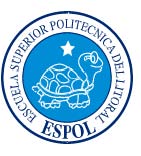 ESCUELA SUPERIOR POLITÉCNICA DEL LITORAL Facultad de Ingeniería en Mecánica y Ciencias de la Producción “Desarrollo de una interfase y un modelo computacional para ensayos cinéticos de corrosión en Hormigones, empleando el lenguaje LABVIEW a través de una interfase NI USB-6211” PROYECTO DE GRADO Previo a la obtención del Título de: INGENIERO MECÁNICO Presentada por:
Javier Elias Camargo Vallejo
GUAYAQUIL – ECUADOR
Año: 2010AGRADECIMIENTO
Agradezco a Dios y de manera especial al Ing. Julián Peña Estrella, y al Ing. Jorge Roca García, por su valiosa dirección y colaboración. DEDICATORIA
A mi madre, que por su sacrificio ha hecho de mí una persona de bien. A mi padre, abuelos, Héctor, Karina, María Gracia, hermanos y compañeros por su apoyo incondicional en los buenos y malos momentos. TRIBUNAL DE GRADUACIÓN
Ing. Francisco Andrade S. Ing. Jorge Roca G. DECANO DE LA FIMCP DIRECTOR DE PROYECTO PRESIDENTE DE GRADUACIÓN Ing. Julián Peña E. VOCAL PRINCIPAL DECLARACIÓN EXPRESA
“La responsabilidad del contenido de este Informe de Proyecto de Grado, me corresponde exclusivamente; y el patrimonio intelectual de la misma a la ESCUELA SUPERIOR POLITÉCNICA DEL LITORAL” (Reglamento de Graduación de la ESPOL). Javier Elias Camargo Vallejo RESUMEN El presente Proyecto de Graduación desarrolla el uso del Software Labview 8.6 el cual es utilizado para proyectar en una Computadora los Datos Generados por un Potenciogalvanostato actuando como interfase una Tarjeta de Adquisición de Datos NI USB-6211. El software permite la Graficación de Voltaje y Corriente utilizados en los Ensayos Cinéticos de Corrosión. El objetivo de utilizar el software Labview 8.6 es reemplazar el equipo de Graficación Allen Datagraph 1000, en el cual existe mayor riesgo de cometer errores debido a que es un sistema de Graficación mecánico, y proporcionar el uso de tecnología digital al Laboratorio de Corrosión del Área de Materiales de la Facultad de Ingeniería en Mecánica y Ciencias de la Producción. En el Capítulo 1, se detalló la programación de la Tarjeta de Adquisición de Datos NI USB-6211 y del software Labview 8.6 para realizar Ensayos Cinéticos de Corrosión. II En el Capítulo 2, se describió los datos obtenidos en la experimentación mediante Tablas de los Ensayos Cinéticos de Corrosión utilizando Corriente Constante durante 60 segundos y aplicados en los Diferentes Medios a evaluar los ensayos. En el Capítulo 3, se presentó las Gráficas obtenidas en el Software Labview 8.6 de los Ensayos Cinéticos de Corrosión utilizando Corriente Constante durante 60 segundos y aplicados en los Diferentes Medios, en estas gráficas se procede a comparar la eficiencia de la utilización de filtros para obtener una mejor lectura de Datos. En el Capítulo 4, se emitió las conclusiones y recomendaciones necesarias que sean a considerar en el desarrollo y uso del Software en Ensayos Cinéticos de Corrosión. ÍNDICE GENERAL RESUMEN……………………………………………………………………………I
ÍNDICE GENERAL…………………………………………………………………III
 ABREVIATURAS………………………………………………………………… .. VI
 ÍNDICE DE FIGURAS……………………………………………………………VIII
 SIMBOLOGÍA…………………………………………………………………… ... VII
 ÍNDICE DE TABLAS………………………………………………………… ..…. XII
 INTRODUCCIÓN…………………………………………………………… ...……  1 CAPÍTULO  11.	 ENSAYOS CINÉTICOS DE CORROSIÓN MEDIANTE EL USO DE UNA
TARJETA DE ADQUISICIÓN DE DATOS NI USB-6211 Y
PROGRAMACIÓN EN LABVIEW 8.6……………………………………… ..  3
1.1.  Ensayos Cinéticos de Corrosión a Corriente Constante…….……… ..  4
1.2.  Tarjeta de Adquisición de Datos NI USB-6211……………………… ...  61.2.1.  Características de la Tarjeta de Adquisición de Datos NI USB-
6211………………………………………………………………….  6
1.2.2.  Programación de la Tarjeta de Adquisición de Datos NI USB-
6211………………………… ..…………………………..………….  81.3.  Software Labview 8.6…………………………………………………….21 1.3.1.  Características de Labview 8.6………………………………… .. 21
1.3.2.  Programación de VI de Ensayos Cinéticos de Corrosión en  Labview 8.6…………………………………………………………29 CAPÍTULO  22.	 DESARROLLO DEL SOFTWARE LABVIEW 8.6 EN ENSAYOS
CINÉTICOS DE CORROSIÓN EN HORMIGONES PARA LA
ADQUISICIÓN DE DATOS MEDIANTE DAQ NI USB-
6211…………… ........................................................................................ 47
2.1.  Procedimiento de Adquisición de Datos en Ensayos Cinéticos de
Corrosión a Corriente Constante……………………………………… .. 48
2.2.  Resultados de Ensayos Cinéticos de Corrosión a Corriente Constante en Hormigones…………………………………………………………….55 2.2.1.  En Medio Ambiente……………………………………………… .. 55
2.2.2.  En Medio Salino……………………………………………………60 2.2.3.  En Cámara de Carbonatación……………………………………64  CAPÍTULO  33.  ANÁLISIS DE RESULTADOS……………………………………………….68 3.1.  Ensayos Cinéticos de Corrosión en Hormigones…………………….68 3.1.1.  En Medio Ambiente……………………………………………… .. 69
3.1.2.  En Medio Salino……………………………………………………73 3.1.3.  En Cámara de Carbonatación……………………………………76  CAPÍTULO  44.  CONCLUSIONES Y RECOMENDACIONES……………………………….80 4.1.  Conclusiones………………………………………………………………80 4.2.  Recomendaciones……………………………………………………… .. 81
APÉNDICES BIBLIOGRAFÍA ÍNDICE DE TABLAS Tabla 1 Datos de potencial y corriente guardados en la tabla de Excel.………………..………..………………………………….…53 Tabla 2 Resultados de potencial y corriente, 2X-R-N-1 el 31 de Julio del 2009………………………..….……………………….…56 Tabla 3 Resultados de potencial y corriente, 2X-R-N-1 el 20 de Noviembre del 2009……...……….…………………………….…58 Tabla 4 Resultados de potencial y corriente, 2I-R-S-2 el 31 de Julio del 2009.………………….……………………………….…60 Tabla 5 Resultados de potencial y corriente, 2I-R-S-2 el 20 de Noviembre del 2009…..………………...…...………………….…62 Tabla 6 Resultados de potencial y corriente, 2X-R-C-1 el 28 de Agosto del 2009.……………………………..……..…………………….…64 Tabla 7 Resultados de potencial y corriente, 2X-R-C-1 el 20 de Noviembre del 2009.…………...……..………………………...…66 ÍNDICE DE FIGURAS
Figura 3.10 Gráfico de Potencial vs. Log Corriente de Probeta 2I-R-S-2 el 19 de Febrero del 2010……………………...………76 Figura 3.11 Gráfico de Corriente de Probeta 2X-R-C-1 el 28 de Agosto del 2009……………………………………………………77 Figura 3.12 Gráfico de Potencial de Probeta 2X-R-C-1 el 28 de Agosto del 2009.…………………………………………………...77 Figura 3.13 Gráfico de Corriente de Probeta 2X-R-C-1 el 20 de Noviembre del 2009.………………………………….…………...78 Figura 3.14 Gráfico de Potencial de Probeta 2X-R-C-1 el 20 de Noviembre del 2009.……………………………….……………...79 Figura 3.15 Gráfico de Potencial vs. Log Corriente de Probeta 2X-R-C-1 el 19 de Febrero del 2010…………………………….79 VIISIMBOLOGÍACO2 Dióxido de CarbonoK Kilo (1x103)m mili (1x10-3)µ micra (1x10-6)INTRODUCCIÓN
Mediante el uso de la Tecnología se procedió a utilizar un hardware y un software para modernizar el Laboratorio de Corrosión del Área de Materiales, esta modernización reemplaza un Graficador X-Y el cual es un sistema análogo el cual realiza las gráficas requeridas mediante un puntero mecánico. Mediante la programación de nuevas tecnologías de adquisición de datos por computadoras se mejora la eficiencia y precisión de Ensayos. Este proyecto de graduación propone la experimentación de Ensayos Cinéticos de Corrosión a Corriente constante utilizando nuevas técnicas de adquisición de datos y utilizar esta información para realizar gráficas las cuales brindan una interpretación del comportamiento de las probetas a evaluar en este Ensayo. Para la emisión de señales análogas de Potencial y Corriente se utilizará el Potenciogalvanostato del Laboratorio de Corrosión al cual se implementará el sistema de adquisición de datos el cual actúa como interfase de un control digital de los datos recibidos en la computadora personal. La facilidad del uso 2
del software convertirá a estos Ensayos Cinéticos en una herramienta muy importante para la ejecución de experimentaciones y prácticas de laboratorio. 3CAPÍTULO 11. ENSAYOS CINÉTICOS DE CORROSIÓN MEDIANTEEL USO DE UNA TARJETA DE ADQUISICIÓN DEDATOS NI USB-6211 Y PROGRAMACIÓN ENLABVIEW 8.6Durante mucho tiempo los distintos Ensayos Cinéticos de Corrosión,fueron realizados de una manera Análoga, pero a su vez fiables si elequipo se encontraba Calibrado con la obtención de los distintos Datos deun Ensayo específico a realizarse por medio de un Graficador X-Y, el cualrealizaba por medio de un puntero graficas en un papel de formatologarítmico, con el pasar del tiempo los métodos fueron evolucionando,uno de estos métodos de Adquisición de Datos para Ensayos deCorrosión es el crear un Lenguaje de Programación y a su vez por medio4de una Interfase que basa su funcionamiento principal en la Tarjeta deAdquisición de Datos NI USB-6211 en el Laboratorio de Corrosión.El diseño del Programa de Adquisición de Datos tuvo dos etapas en lascuales se aprecia en los resultados obtenidos la diferencia de fiabilidad delos Resultados y las Interferencias disminuidas en gran cantidad con lautilización de un Filtro en la Programación.1.1. Ensayos Cinéticos de Corrosión a Corriente ConstanteLos ensayos cinéticos de corrosión a corriente constante oGalvanostático, se emplea para predecir la velocidad de corrosión deun sistema, mediante el uso de esta técnica se obtienen las curvas depolarización (relaciones E vs. I) o curvas Galvanostáticas. (Ver figura1.1)Para realizar estos ensayos es necesario contar con unPotenciogalvanostato el cual genera las señales de corriente ypotencial hacia las probetas y poder evaluarlas. (Ver figura 1.2)5Figura 1.1 Curva de Polarización (1)Figura 1.2 Potenciogalvanostato6El Ensayo Cinético de Corrosión consiste en conectar los terminalesdel Electrodo Auxiliar del Potenciogalvanostato a las varillas de AceroInoxidable de las Probetas, el terminal del Electrodo de Trabajo a lavarilla de Acero ASTM A-42, el terminal del Electrodo de Referencia ala Lámina de Titanio de la Probeta y realizar la conexión a tierra paraevitar interferencias en la Adquisición de Datos.1.2. Tarjeta de Adquisición de Datos NI USB-62111.2.1. Características de la Tarjeta de Adquisición de Datos NIUSB-6211La Tarjeta de Adquisición de Datos (Data Acquisition, DAQ) NIUSB-6211 pertenece a la serie M, la cual consta de 16 entradasanalógicas de 16 Bits de Resolución y Velocidad de Muestreode 250000 S/s, 2 salidas analógicas, 4 entradas digitales, 4salidas digitales. Esta tarjeta de adquisición de datos esEnergizada por bus USB para una mayor movilidad,conectividad de señal integrada. Se puede realizar Rangos deentrada de Voltaje de -10 V a +10 V con una Precisión Máximadel Rango de Voltaje de ±0.003 V. (Ver figura 1.3)7Figura 1.3 Tarjeta de Adquisición de Datos NI USB-6211 (2)Estas especificaciones técnicas de la Tarjeta de Adquisición deDatos NI USB-6211 son adecuadas para ser la interfaz yrealizar la transferencia de Datos desde el Potenciogalvanostatoa la Computadora del Laboratorio de Corrosión. (Ver figura 1.4)Figura 1.4 Potenciogalvanostato, DAQ NI USB-6211, PC conSoftware Labview 8.68Las Tarjetas de Adquisición de Datos son usadas para diversasaplicaciones en las que ingresen señales analógicas o digitalestales como de Voltaje, Corriente, Temperatura, Deformaciones,Esfuerzos, Resistencia, Frecuencia, Posición, Aceleración,Presión, Sonido, etc. Puede ser utilizado en Pruebas de audio,Pruebas Automatizadas, Comunicaciones, Registro de Datos,Ingeniería Verde, Monitoreo de Condiciones de Máquina,Medicina, Mecatrónica, Ruido, Vibración, Robótica, etc.1.2.2. Programación de la Tarjeta de Adquisición de Datos NIUSB-6211Es fundamental para la Adquisición de Datos realizar laprogramación de la Tarjeta DAQ NI USB-6211, estaprogramación se la realiza cuando se va a usar por primera vezla tarjeta de adquisición de datos en un laboratorio y verificarque la Tarjeta de Adquisición de Datos se encuentra encondiciones para recibir datos y presentarlos.Se empieza conectando el Puerto USB en la Tarjeta deAdquisición de Datos con la PC, a continuación se instala elprograma “Measurement & Automation” que viene en un CDque se encuentra en la caja junto a la tarjeta de adquisición de9datos. Una vez instalado el Measurement & Automation, sehace doble clic en el ícono que se haya creado en el Escritorioen el momento de la instalación del Programa. (Ver figura 1.5)Figura 1.5 Ícono Measurement & AutomationEl programa Measurement & Automation se ejecutará pararealizar la configuración de la Tarjeta de Adquisición de Datos,el programa ayuda a identificar físicamente la conexión desde elPotenciogalvanostato hacia la DAQ NI USB-6211. (Ver figura1.6)10Figura 1.6 Measurement & AutomationEn el Directorio de Configuración ubicado en el lado izquierdode la ventana se selecciona My System > Devices andInterfaces > NI-DAQmx Devices > NI USB-6211: “Dev1”, pararevisar si la Tarjeta de adquisición de datos ha sido reconocidapor el programa correctamente. (Ver figura 1.7)11Figura 1.7 Measurement & Automation, NI USB-6211: “Dev1”Se aprecia el Serial Number en esta ventana, ahora una vezreconocida la Tarjeta de Adquisición de Datos se procede aCrear una Tarea para realizar la configuración de la misma. Laopción para Crear una Tarea se encuentra en la barra superiorde la ventana del Measurement & Automation con el nombre deCreate Task. Se procede a hacer clic en el botón y se abrirá unanueva ventana “Measurement & Automation Explorer” queayudará con la creación de la tarea para la configuración de laTarjeta de Adquisición de Datos. (Ver figura 1.8)12Figura 1.8 Measurement & Automation ExplorerEn esta nueva ventana se configura lo que se desea realizarcon la Tarjeta de Adquisición de Datos. Lo que se hará esrecibir Datos de Voltaje y de Corriente del Potenciogalvanostato,los datos de corriente vienen representados en valores devoltaje, puesto que a la salida del Potenciogalvanostato estáconectada una Resistencia la cual por Ley de Ohm, da lecturasde Voltaje. Entonces en la Tarjeta de Adquisición de Datos serecibirá 2 valores de Voltaje, uno refiriéndose al Potencial y otroa la Corriente. Para Configurar la Tarjeta se selecciona: AcquireSignals > Analog Input > Voltage, ya que se recibirá señales13analógicas de Voltaje. Luego se procede a hacer clic en Nextpara realizar la siguiente configuración. (Ver figura 1.9)Figura 1.9 Measurement & Automation Explorer, adquisición deseñales analógicas de voltajeUna vez seleccionado el tipo de señal a usar, se debeseleccionar el Canal Físico que se va a utilizar para la conexiónde los cables con los cuales se recibirá los datos delPotenciogalvanostato hacia la Tarjeta de Adquisición de Datos,para esta programación se ha seleccionado el Canal ai0 paraadquirir los Datos de Voltaje y el Canal ai1 para adquirir los14Datos de Corriente representados en señal de Voltaje. Seselecciona primero el canal ai0 en la ventana del Measurement& Automation Explorer, luego se podrá añadir más canales, eneste caso el de Corriente. Luego se procede a hacer clic enNext para realizar la siguiente configuración. (Ver figura 1.10)Figura 1.10 Measurement & Automation Explorer, CanalesFísicosUna vez seleccionado el Canal a usar, en este caso el ai0, seprocede a etiquetarlo con un nombre para reconocerlo deConfiguraciones anteriores o futuras. En este caso en particular15esta configuración se llamara “Prueba Voltaje ai0” para el canalai0. (Ver figura 1.11)Figura 1.11 Measurement & Automation Explorer, Nombre de laTareaSe procede a hacer clic en Finish para terminar estaconfiguración preliminar. A continuación el programa retorna ala ventana inicial de la Configuración de la Tarjeta deAdquisición de Datos, donde ahora aparecen dos secciones16nuevas donde se configurará la Tarjeta de Adquisición deDatos. (Ver figura 1.12)Figura 1.12 Measurement & Automation, Configuración de laDAQSe puede añadir el otro Canal a utilizar para revelar los Datosde Corriente haciendo clic en el símbolo +, que se encuentradentro de la pestaña de configuración y seleccionamos el canalfísico en el cual vamos a añadir la señal de Corriente. (Verfigura 1.13)17Figura 1.13 Measurement & Automation, 2 señalesAhora en las pestañas que se encuentran en la zona inferior delexplorador de configuración de la Tarjeta de Adquisición deDatos se encuentra la opción de “Connection Diagram” dondese puede ver físicamente cómo realizar la conexión de loscables que se conectan del Potenciogalvanostato a la Tarjetade Adquisición de Datos. (Ver figura 1.14)18Figura 1.14 Diagrama de Conexión Física de Corriente en laDAQEl cable representado por el color Rojo va acoplado al terminalPositivo de Corriente del Potenciogalvanostato y atornillado alterminal número 17 en la Tarjeta de Adquisición de Datos, elcable representado por el color Amarillo va acoplado al terminalNegativo de Corriente del Potenciogalvanostato y atornillado alterminal 18 en la Tarjeta de Adquisición de Datos. Estaconfiguración en la DAQ se debe a que se configuró en el canalai1. (Ver figura 1.15)19Figura 1.15 Diagrama de Conexión Física de Potencial en laDAQEl cable representado por el color Rojo va acoplado al terminalPositivo de Potencial del Potenciogalvanostato y atornillado alterminal número 15 en la Tarjeta de Adquisición de Datos, elcable representado por el color Amarillo va acoplado al terminalNegativo de Potencial del Potenciogalvanostato y atornillado alterminal 16 en la Tarjeta de Adquisición de Datos. Estaconfiguración en la DAQ se debe a que se configuró en el canalai0.20Ahora una vez configuradas físicamente las conexiones de laTarjeta de Adquisición de Datos, se procede a probar laadquisición de señales en la configuración del Measurement &Automation Explorer. En la pestaña de configuración se da unRango de Voltaje de Máximo 10 V y Mínimo 10 V, se configurapara adquirir muestras continuamente seleccionando“Continuous Samples” en la opción de Acquisition Mode, dondese adquieren 100 muestras a una tasa de 1000 Hz. (Ver figura1.16)Figura 1.16: Señales de Adquisición de Datos de Corriente yPotencial21La Tarjeta de Adquisición de Datos NI USB-6211 ahora seencuentra configurada y conectada en el Potenciogalvanostatoy en la PC, lista para realizar la Programación en el SoftwareLabview 8.6 donde se realizará los requerimientos para laAdquisición de Datos de los Ensayos Cinéticos de Corrosión.1.3. Software Labview 8.61.3.1. Características de Labview 8.6El software LABVIEW 8.6 (Laboratory Virtual InstrumentEngineering Workbench) es una herramienta gráfica parapruebas, control y diseño mediante la programación. El tipolenguaje que se usa es el Lenguaje G, donde la G simbolizaque es el lenguaje Gráfico.Para el empleo de Labview 8.6 no se requiere gran experienciaen fundamentos para la programación, ya que se empleaníconos, términos e ideas familiares a científicos e ingenieros, yutiliza símbolos gráficos en lugar de lenguaje escrito paraconstruir las aplicaciones. Por ello resulta mucho más fácil el22uso de este tipo de software que el resto de lenguajes deprogramación convencionales.Se realiza la programación con el software Labview 8.6 dondelos programas se llaman Instrumentos Virtuales, o VIs, loscuales son usados para el control de Instrumentos y obtenersoluciones fáciles y eficientes a problemas comunes en lasáreas industriales, investigativas y académicas para realizarvirtualmente el trabajo de instrumentos reales. (Ver figura 1.17)Figura 1.17 Labview 8.6 (6)Las ventajas que proporciona el uso de Labview 8.6 sonamplias para el uso en los Ensayos Cinéticos de Corrosión,estas ventajas se detallan a continuación:23 Se reduce el tiempo de desarrollo de las aplicaciones almenos de 4 a 10 veces. Es fácil de aprender. Dota de gran flexibilidad al sistema, permitiendo cambiosy actualizaciones tanto del hardware como del softwarepara diferentes ensayos que se necesiten realizar. Da la posibilidad a los usuarios de crear solucionescompletas y complejas según el requerimiento ycondiciones necesarias para realizar ensayos. Se integran las funciones de adquisición, análisis ypresentación de datos. El sistema está dotado de un compilador gráfico paralograr la máxima velocidad de ejecución posible.Las principales características del trabajo y de aplicacionesdesarrolladas en Labview 8.6 son las siguientes: Panel Frontal: se trata de la interfaz gráfica del VI con elusuario. Esta interfaz recoge las entradas procedentesdel usuario y representa las salidas proporcionadas porel programa. El Panel Frontal está formado por una serie24de botones, pulsadores, potenciómetros, gráficos, etc.Cada uno de ellos puede trabajar como un Controlador oun Indicador. Los Controladores sirven para introducirparámetros al VI, mientras que los Indicadores sonusados para mostrar los resultados producidos, ya seandatos adquiridos o resultados de alguna operación. (Verfigura 1.18)Figura 1.18 Panel Frontal, Labview 8.6 (6) Diagrama de Bloques: constituye el código fuente delVI. En el diagrama de bloques es donde se realiza laimplementación del programa del VI para controlar o25realizar cualquier procesado de las entradas y salidasque se crearon en el Panel Frontal. Incluye funciones yestructuras integradas en las librerías que incorporaLabview. En el lenguaje G las funciones y las estructurasson nodos elementales. Son análogas a los operadores olibrerías de funciones de los lenguajes convencionales.El Diagrama de Bloques se construye conectando losdistintos objetos entre sí, como si de un círculo se tratara.Los cables unen terminales de entrada y salida con losobjetos correspondientes, y por ellos fluyen los datos.(Ver figura 1.19)Figura 1.19 Diagrama de Bloques, Labview 8.6 (6)26 Paletas: proporcionan las herramientas que se requierenpara crear y modificar tanto el Panel Frontal como elDiagrama de Bloques, Existen las siguientes paletas:o Paleta de Herramientas: se emplea tanto en elPanel Frontal como en el Diagrama de Bloques.Contiene las herramientas necesarias para editary depurar los objetos. (Ver figura 1.20)Figura 1.20 Paleta de Herramientas,Labview 8.6 (6)o Paleta de Controles: se utiliza únicamente en elPanel Frontal. Contiene todos los controles eindicadores que se emplean para crear la interfazdel VI con el usuario. (Ver figura 1.21)27Figura 1.21 Paleta de Controles, Labview 8.6 (6)o Paleta de Funciones: se emplea en el diseño delDiagrama de Bloques. La paleta de funcionescontiene todos los objetos que se emplean en lainterpretación del programa del VI, ya seanfunciones aritméticas, de entrada/salida deseñales, entrada/salida de datos a fichero,adquisición de señales, temporización de laejecución del programa. (Ver figura 1.22)28Figura 1.22 Paleta de Funciones, Labview 8.6 (6)o Barra de Herramientas de Estado: se empleapara la Ejecución y Parada del VI en el PanelFrontal y Diagrama de Bloque, donde tambiénpermite realizar el ordenamiento de la secuenciade las funciones utilizadas en el Diagrama deBloques. (Ver figura 1.23)Figura 1.23 Paleta de Funciones, Labview 8.6 (6)291.3.2. Programación de VI de Ensayos Cinéticos de Corrosión enLabview 8.6Se realiza la Programación de los Instrumentos Virtuales (VI),donde se ponen todos los requerimientos para realizar losEnsayos Cinéticos de Corrosión. Estos requerimientos seestablecen mediante funciones en el Diagrama de Bloques delSoftware Labview 8.6, y son diagramadas en el Panel Frontal.Para ejecutar el Software se hace doble clic en el ícono deLabview 8.6 que se encuentra en el Escritorio de la PC delLaboratorio de Corrosión. (Ver figura 1.24)Figura 1.24 Ícono, Labview 8.6A continuación aparece una figura en la pantalla que indica elLugar en el cual está registrado el Programa y a la unidad a la30que pertenece. Indicará, Laboratorio Corrosión MATERIALES,FIMCP ESPOL. (Ver figura 1.25)Figura 1.25 Descripción del Software Labview 8.6Luego de que el Software ha iniciado aparece la ventana inicialde Labview 8.6 o “Getting Started” donde se encuentran los VIque han sido abiertos últimamente, pero para la programaciónde un VI nuevo se debe hacer clic en la opción “Blank VI”,donde se puede programar el VI para los Ensayos Cinéticos deCorrosión. (Ver figura 1.26)31Figura 1.26 Getting Started, Labview 8.6El programa procede a abrir las ventanas del Panel Frontal y elDiagrama de Bloque, donde se realizará la programación del VI.(Ver figura 1.27)32Figura 1.27 Panel Frontal y Diagrama de Bloques de un VI enblancoSe procede a realizar la programación en el Diagrama deBloques haciendo clic derecho en la pantalla en blanco paraabrir la Paleta de Funciones, se ubica el puntero del Mousesobre el botón de INPUT para que aparezca el ícono delAsistente de la Tarjeta de Adquisición de Datos NI USB-6211.(Ver figura 1.28)33Figura 1.28 Ícono del Asistente de la DAQMediante este asistente se puede seleccionar la Tarjeta deAdquisición de Datos seleccionando los Canales configuradospreviamente en el Measurement & Automation Explorer, dondese realiza la instalación de la DAQ en el Software Labview 8.6para poder realizar el programa para Ensayos Cinéticos deCorrosión.Este asistente registra los valores de Potencial y Corriente queprovienen del Potenciogalvanostato y llevarlos a Graficadoresde Potencial y Corriente los cuales son usados en los EnsayosCinéticos de Corrosión, una vez procesados los Datos por elAsistente DAQ, estos valores son desconcatenados paraseparar independientemente los valores de Potencial y losvalores de Corriente. Una vez desconcatenados se procede aingresar 2 Terminales Gráficos para identificar mediante una34prueba con el Potenciogalvanostato encendido cuál conexiónpertenece a los Datos de Corriente y cuál conexión pertenece alos Datos de Potencial. Para esta configuración se procede aprogramar usando Graficadores de Barrido en el tiempo, loscuales muestran los Datos de una manera Gráfica. (Ver figura1.29)Figura 1.29 Identificación de Datos mediante TerminalesGráficosAhora una vez identificadas las señales provenientes delPotenciogalvanostato en la Tarjeta de Adquisición de Datos serealizan las conexiones respectivas para cada señal en eldiseño del VI para los Ensayos Cinéticos de Corrosión aCorriente constante. En este circuito ya se encuentra un Filtroque elimina las interferencias producidas por corrientes35parásitas e indica un promedio entre los picos que las señalesproducen como datos. Este filtro fue empleado para los Datosde Corriente debido a que existen grandes errores en lainformación suministrada por las señales de corriente. El uso deFiltros produce un retardo en la Adquisición de Datos pero lainformación es confiable. En las señales de Potencial no existíamayores errores en la información suministrada y la aplicaciónde Filtro podría generar mas retardo en la adquisición de Datos.La función a regular la presentación de Datos, finalización de laAdquisición de Datos y advertencia es la Función “Mayor que” lacual está regulada para valores de Corriente mayores a 1.8 µAque es un margen para dar inicio a la Adquisición de Datos enel VI. (Ver figura 1.30)Figura 1.30 Programación de Adquisición de Datos yRepresentación Gráfica de Voltaje y Corriente en el VI36Dentro de la Estructura “Caso” la cual va conectada a la función“Mayor que”, se programa mediante unión de arreglos laconstrucción de la tabla de Adquisición de Datos, laconstrucción del Graficador X-Y, el cuál ayudará a obtenergraficas de Potencial vs. Corriente requerida para EnsayosCinéticos de Corrosión. En la construcción de la Tabla se añadeuna función de “Escribir en Hoja de Cálculo” donde se ubicará laruta para poder guardar los Datos adquiridos en el Ensayo auna tabla de Excel. (Ver figura 1.31)Figura 1.31 Construcción de la Tabla de Datos y GraficadorPotencial vs. Corriente en el VI37El VI tiene regulaciones que debe cumplir para realizar losEnsayo Cinéticos de Corrosión, estas regulaciones seprograman según los requerimientos dentro de la EstructuraCaso. Se usa un Reloj que controla el tiempo de ejecución delEnsayo y mediante otra estructura de Caso se utiliza un íconode “Detener”, el cual finaliza el VI cuando el tiempo de ejecuciónhaya superado los 60 segundos de que haya alcanzado los 1.8µA. También cuenta con un Led indicador el cual encenderá enel momento de que el VI termine la ejecución del ensayo.Mediante otra estructura tipo Caso se ubica un VI de Bocina, lacual se ha configurado para que emita un sonido de advertenciade proximidad a finalizar la ejecución del Ensayo. Esta bocinainicia a los 58 segundos de haberse ejecutado el VI. (Ver figura1.32)38Figura 1.32 Construcción de Funciones Reguladoras del VISe presenta a continuación la programación total final en elDiagrama de Bloques (Ver figura 1.33) y Panel Frontal (Verfigura 1.34) del VI a utilizar en los Ensayos Cinéticos deCorrosión a Corriente Constante. En el Panel Frontal seencuentra 1 Led indicador (Ver figura 1.35), 1 botón de Detenerla Ejecución (Ver figura 1.36), 1 Indicador de Tiempo deejecución del VI en segundos (Ver figura 1.37), 1 graficador dePotencial vs. Tiempo con indicador de Potencial (Ver figura1.38), 1 Graficador Corriente vs. Tiempo con indicador de39Corriente (Ver figura 1.39), 1 Graficador Potencial vs.Logaritmo de Corriente (Ver figura 1.40), Tabla de Datosadquiridos cada segundo (Ver figura 1.41). En el Panel Frontales donde se realizará la presentación de los Ensayos Cinéticosde Corrosión los cuales serán presentados en un ComputadorPersonal del Laboratorio de Corrosión. (Ver figura 1.42)Figura 1.33 Diagrama de Bloques Final del VI para EnsayosCinéticos de Corrosión a Corriente Constante40Figura 1.34 Panel Frontal Final del VI para Ensayos Cinéticosde Corrosión a Corriente ConstanteFigura 1.35 Led indicadorFigura 1.36 Botón de Detener Ejecución41Figura 1.37 Indicador de Tiempo en segundosFigura 1.38 Graficador de Potencial vs. Tiempo e indicador dePotencial42Figura 1.39 Graficador de Corriente vs. Tiempo e indicador deCorrienteFigura 1.40 Graficador de Potencial vs. Logaritmo de Corriente43Figura 1.41 Tabla de Resultados Adquiridos en el Ensayo44Figura 1.42 Ejecución de Ensayos Cinéticos de CorrosiónA continuación se presentará la primera etapa de laprogramación del VI en el Software Labview 8.6 (Ver figuras1.43 y 1.44), en los cuales se realizó los primeros EnsayosCinéticos de Corrosión en los que no se encontrabaprogramado el Filtro para mejorar la resolución de los Datosadquiridos y hacer las comparaciones en el Análisis deResultados en el Capítulo 3.45Figura 1.43 Diagrama de Bloques Inicial del VI para EnsayosCinéticos de Corrosión a Corriente Constante46Figura 1.44 Diagrama de Bloques Inicial del VI para EnsayosCinéticos de Corrosión a Corriente Constante47CAPÍTULO 22. DESARROLLO DEL SOFTWARE LABVIEW 8.6 ENENSAYOS CINÉTICOS DE CORROSIÓN ENHORMIGONES PARA LA ADQUISICIÓN DE DATOSMEDIANTE DAQ NI USB-6211Se procedió a realizar Ensayos Cinéticos de Corrosión en Probetas deHormigón las cuales fueron atacadas bajo diferentes Medios, entre loscuales está el Medio Ambiente, Medio Salino y Medio de Carbonatación.A continuación se procederá a describir la utilización del SoftwareLabview 8.6 con el VI programado para realizar Ensayos Cinéticos deCorrosión a Corriente Constante. También se detallan los resultadosobtenidos en los Ensayos, los cuales fueron adquiridos de las tablas deExcel.482.1. Procedimiento de Adquisición de Datos en Ensayos Cinéticos deCorrosión a Corriente ConstanteCuando se haya concluido con la Programación de la Tarjeta deAdquisición de Datos y el Instrumento Virtual (VI) en el SoftwareLabview 8.6, se debe regular el Potenciogalvanostato, el cual debeestar configurado a +2µA de Corriente en la opción de Corrienteconstante o Modo Galvanostato, que va a inyectar este amperaje a laProbeta de Hormigón que se haya conectado (Ver figura 2.1).Figura 2.1 Conexión de Potenciogalvanostato y Probeta deHormigón49Una vez realizada la conexión del Potenciogalvanostato y la Probetade Hormigón se procede a dar inicio a la ejecución del VI en el PanelFrontal donde se ubicará el mouse en el Botón de Ejecución (Run) enla Barra de Herramientas de Estado en el software Labview 8.6 (verfigura 2.2) y ubicar el Potenciogalvanostato en la posición deEncendido (ver figura 2.3).Figura 2.2 Ejecución del VI50Figura 2.3 Ejecución del PotenciogalvanostatoAhora se ha iniciado la ejecución del programa y se puede observargráficamente la Adquisición de Datos y en la Tabla ubicada en el ladoderecho del Panel Frontal luego de que la corriente haya superado los1.8 µA que es el margen donde se comienza a contabilizar el tiempode 60 segundos que dura el Ensayo Cinético de Corrosión el cualsigue aumentando la corriente hasta llegar a 2 µA y se estabiliza (verfigura 2.4). El tiempo máximo que se demora en aumentar laCorriente desde 1.8 µA hasta 2 µA es de 1 segundo.51Figura 2.4 VI ejecutándose y Adquiriendo Datos a CorrienteConstanteEl Programa está configurado para que a los 60 segundos de estarinyectando Corriente Continua a las probetas de Hormigón, sedetenga automáticamente (Ver figura 2.5) y genere los Datosexpuestos en la Tabla del Panel Frontal a una hoja de Excel en lacual han sido guardados los Datos de Potencial y Corriente ubicadosrespectivamente en las Columnas de la Hoja de Excel (Ver Tabla 1).La dirección donde se encuentra guardada la hoja de Excel en la PCdel laboratorio de Corrosión es C:\Documents and Settings\Ing. JulianPeña.MATERIALES010\Escritorio\Javier\graf\Libro1.52Figura 2.5 VI programado para finalizar ejecución a los 60segundos de estar a Corriente Constante53TABLA 1DATOS DE POTENCIAL Y CORRIENTE GUARDADOS EN LATABLA DE EXCELPotencial(mV)Corriente(µA)0.512 1.8990.507 1.9340.514 1.9770.527 1.9770.526 1.9920.525 2.0070.536 2.0100.536 2.0150.536 2.0410.541 2.0570.522 2.0610.540 2.0570.546 2.0690.547 2.0670.554 2.0420.556 2.0160.543 2.0360.584 2.0160.563 2.0190.583 2.0130.574 2.0220.586 2.0220.579 1.9890.563 1.9900.567 1.9940.554 1.9770.565 1.9810.598 1.9800.559 1.9800.589 1.9670.573 1.9740.572 1.9860.587 2.009540.578 2.0270.598 2.0070.595 2.0250.580 2.0100.580 2.0380.609 2.0550.622 2.0350.619 2.0400.606 2.0390.590 2.0410.600 2.0320.606 2.0250.605 2.0380.596 2.0350.593 2.0560.619 2.0380.621 2.0240.626 1.9880.617 1.9950.612 2.0320.633 2.0270.649 2.0220.659 2.0150.610 2.0310.634 2.0200.646 1.9860.626 1.987552.2. Resultados de Ensayos Cinéticos de Corrosión a CorrienteConstante en HormigonesEn los siguientes literales se mostrará los Resultados que fueronAdquiridos en los Ensayos Cinéticos de Corrosión a Corrienteconstante en Hormigones que han sido afectados bajo diferentesmedios de ambiente. Se analiza Resultados de diferentes fechas ydiferentes probetas por medio en los cuales se aprecia la evolucióndel software en precisión y confiabilidad de la obtención de los Datos.2.2.1. En Medio AmbienteA continuación se presentará los Resultados obtenidos en losEnsayos Cinéticos de Corrosión en la Probeta 2X-R-N-1 (VerTabla 2, Tabla 3)56TABLA 2RESULTADOS DE POTENCIAL Y CORRIENTE, 2X-R-N-1 EL31 DE JULIO DEL 2009Potencial(mV)Corriente(µA)0,003 -0,008-0,071 -0,1600,062 1,9040,073 1,9810,087 2,0360,105 1,9210,106 1,9220,113 2,0570,129 2,0460,122 1,9890,146 1,8600,138 1,9990,132 2,0030,158 1,9260,179 1,9360,180 1,9840,190 1,9080,193 1,9470,196 2,0660,208 1,9700,210 2,0950,208 1,8970,219 2,0420,207 2,0520,235 1,9930,250 2,0970,256 2,0700,248 2,1070,253 2,1160,238 2,1110,270 1,9560,268 2,0940,265 1,904570,278 1,9700,289 1,9210,279 1,9760,304 1,9470,291 1,9630,301 2,1220,310 1,9540,299 2,0460,313 2,0650,305 2,0170,319 2,0000,327 1,9310,328 2,0080,332 2,0460,342 1,9650,355 1,8970,340 1,9800,340 2,0910,344 2,0330,337 2,1580,339 2,0790,361 1,9500,358 2,0250,347 1,9940,348 2,0710,376 1,9690,364 1,8960,382 1,8970,381 2,0460,389 1,99358TABLA 3RESULTADOS DE POTENCIAL Y CORRIENTE, 2X-R-N-1 EL20 DE NOVIEMBRE DEL 2009Potencial(mV)Corriente(µA)0.541 1.8870.544 2.0420.590 2.0540.567 2.0530.533 2.0510.553 2.0590.519 2.0530.582 2.0410.536 2.0490.557 2.0340.539 2.0310.590 2.0440.536 2.0620.544 2.0570.578 2.0490.558 2.0450.567 2.0440.536 2.0350.594 2.0220.562 2.0180.581 2.0300.523 2.0310.517 2.0350.611 2.0270.584 2.0200.588 1.9960.502 2.0010.572 2.0210.549 2.0010.560 2.0030.545 2.0130.597 2.0080.578 2.016590.538 2.0110.562 2.0210.593 2.0120.565 2.0220.572 2.0160.572 2.0230.542 2.0280.542 2.0100.553 2.0140.575 2.0210.576 2.0150.568 2.0260.566 2.0210.576 2.0080.584 1.9950.586 1.9930.535 1.9940.569 1.9970.571 1.9970.578 1.9910.567 1.9940.587 2.0110.556 1.9970.573 1.9990.576 1.9960.545 1.9920.590 2.010602.2.2. En Medio SalinoA continuación se presentará los Resultados obtenidos en losEnsayos Cinéticos de Corrosión en la Probeta 2I-R-S-2 (VerTabla 4, Tabla 5)TABLA 4RESULTADOS DE POTENCIAL Y CORRIENTE, 2I-R-S-2 EL31 DE JULIO DEL 2009Potencial(mV)Corriente(µA)-0,445 0,141-0,426 0,168-0,290 1,9440,300 1,949-0,304 2,021-0,312 1,994-0,303 1,964-0,299 1,999-0,306 2,083-0,298 1,938-0,280 1,969-0,278 1,968-0,281 2,102-0,274 1,989-0,278 1,939-0,295 2,018-0,278 2,071-0,281 1,961-0,275 1,990-0,281 2,034-0,277 2,000-0,268 1,992-0,264 1,97261-0,251 1,938-0,260 2,027-0,266 2,006-0,262 1,968-0,262 2,083-0,271 2,035-0,265 1,964-0,253 1,924-0,248 1,987-0,269 1,996-0,252 2,029-0,265 2,042-0,244 1,933-0,256 2,083-0,248 1,993-0,252 1,982-0,255 1,967-0,244 1,961-0,249 2,000-0,245 1,998-0,240 2,069-0,244 1,998-0,248 2,018-0,262 1,995-0,232 1,939-0,234 2,047-0,240 1,975-0,248 2,039-0,248 2,000-0,237 2,008-0,247 2,049-0,247 1,992-0,224 1,985-0,241 1,973-0,239 2,005-0,225 2,024-0,235 2,042-0,243 1,939-0,233 1,984-0,245 1,95162TABLA 5RESULTADOS DE POTENCIAL Y CORRIENTE, 2I-R-S-2 EL20 DE NOVIEMBRE DEL 2009Potencial(mV)Corriente(µA)-0.811 1.816-0.795 1.972-0.813 1.981-0.810 1.984-0.835 1.992-0.798 1.999-0.814 2.012-0.800 2.015-0.802 2.018-0.799 2.025-0.817 2.024-0.810 2.029-0.797 2.040-0.804 2.041-0.794 2.045-0.797 2.038-0.798 2.040-0.804 2.034-0.792 2.039-0.800 2.025-0.790 2.029-0.799 2.039-0.798 2.028-0.813 2.022-0.809 2.017-0.792 2.017-0.810 2.019-0.800 2.012-0.797 2.016-0.764 2.003-0.807 2.013-0.773 2.005-0.801 2.00263-0.791 1.991-0.805 1.982-0.778 1.980-0.789 1.981-0.789 1.990-0.789 1.985-0.768 1.990-0.750 1.988-0.788 1.998-0.770 2.015-0.761 2.006-0.777 2.005-0.763 2.012-0.779 2.013-0.766 2.004-0.756 2.011-0.792 2.017-0.786 2.012-0.764 2.016-0.779 2.005-0.788 2.005-0.779 1.998-0.768 1.990-0.785 1.988-0.772 1.991-0.770 1.990-0.759 1.992642.2.3. En Cámara de CarbonataciónA continuación se presentará los Resultados obtenidos en losEnsayos Cinéticos de Corrosión en la Probeta 2I-R-S-2 (VerTabla 6, Tabla 7)TABLA 6RESULTADOS DE POTENCIAL Y CORRIENTE, 2X-R-C-1 EL28 DE AGOSTO DEL 2009Potencial(mV)Corriente(µA)0,037 2,0020,073 1,9100,089 2,0920,100 1,9660,115 2,1290,124 1,9340,136 2,0490,143 1,9630,156 1,9950,156 2,0810,157 2,0330,178 1,9970,181 2,1340,188 1,9700,192 2,0190,182 2,0070,197 2,0390,202 2,1020,211 1,9910,225 2,0190,215 2,0780,219 2,0190,225 2,035650,229 2,0820,231 2,0360,233 1,9750,258 1,9940,242 2,0260,247 2,0730,261 2,0690,264 1,9970,273 2,0720,263 2,0320,280 1,9910,274 1,9710,275 2,0160,275 2,0020,282 2,0070,293 1,9260,292 2,0800,288 1,9840,297 1,9480,308 1,9790,302 2,0820,300 1,9810,314 1,9370,321 2,0100,313 1,9930,308 2,1320,341 2,0730,319 2,0170,323 2,0400,341 2,0140,337 2,0990,337 2,0080,342 1,9750,346 1,9750,343 2,0410,338 1,9860,352 2,0460,353 2,06066TABLA 7RESULTADOS DE POTENCIAL Y CORRIENTE, 2X-R-C-1 EL20 DE NOVIEMBRE DEL 2009Potencial(mV)Corriente(µA)0,187 1,8170,196 1,9610,218 1,9620,213 1,9730,212 1,990,216 1,9830,229 1,9830,243 1,9860,227 1,9880,239 1,9950,246 1,9880,255 1,9970,264 2,0070,261 2,0160,266 2,0210,258 2,0260,283 2,0080,277 1,9940,265 1,9920,279 2,0070,276 2,0090,294 2,0100,287 2,0060,307 2,0060,294 2,0060,303 2,0210,299 2,0050,297 2,0110,303 2,0150,320 2,0350,319 2,0330,340 2,0290,328 2,017670,333 2,0190,327 2,0230,335 2,0160,347 2,0210,351 2,0150,336 2,0020,343 2,0070,349 2,0060,357 1,9930,349 1,9900,348 1,9980,356 2,0220,355 2,0340,366 2,0260,366 2,0140,376 2,0150,372 2,0090,364 2,0050,379 2,0100,374 2,0180,379 2,0070,376 2,0200,380 2,0250,392 2,0230,384 2,0050,396 1,9850,392 1,99468CAPÍTULO 33. ANÁLISIS DE RESULTADOSEn este capítulo se realizará un análisis de los resultados obtenidos enlos Ensayos cinéticos de Corrosión en Hormigón sometidos a diferentesmedios, en los cuales se apreciará gráficamente la diferencia entre laprimera etapa del programa en la cual no existía Filtro y en la segundaetapa en la cual ha sido añadido y mejora la eficiencia en la lectura de losDatos, también se añaden las gráficas de Potencial vs. Log de Corrienteobtenidas en la etapa final.3.1. Ensayos Cinéticos de Corrosión en HormigonesSe aprecia la diferencia en la Adquisición de señales, existe menorInterferencia y mejor resolución en los Datos de Corriente, en los Datosde Potencial la interferencia es leve. En los resultados obtenidos en lastablas se observa que el objetivo de mantener 2 µA de corriente seobtiene una mejor eficiencia en los gráficos finales, en los cuales se69encuentra programado un Filtro para eliminar la mayor cantidad deinterferencia que se produzca.También se puede apreciar una mejor eficiencia en la adquisición dedatos debido a que en la programación inicial existen datos que no seacercan a 2 µA y se los muestra en la tabla de resultados, los cuales songenerados en el comienzo de la corrida del VI pero sin importanciarequerida para los Ensayos que pueden producir errores en la adquisiciónde datos.Los Potenciales de Corrosión que se obtienen al finalizar los 60 segundosdel Ensayo Cinético son mayores según aumenta el tiempo de Exposiciónal medio ambiente, debido a que se produce un proceso de Activación enel Proceso de Corrosión. Estos valores confirman los resultadosobtenidos en los ensayos finales de que el VI utilizado funciona de modoadecuado para todos los medios al cual está expuesta la probeta y tiempode ejecución en el medio.3.1.1. En Medio AmbienteLos Gráficos generados por el Software Labview 8.6 para laprobeta 2X-R-N-1 el 31 de Julio del 2009 son:70Figura 3.1 Gráfico de Corriente de Probeta 2X-R-N-1 el 31 deJulio del 2009Figura 3.2 Gráfico de Potencial de Probeta 2X-R-N-1 el 31 deJulio del 200971Los Gráficos generados por el Software Labview 8.6 para laprobeta 2X-R-N-1 el 20 de Noviembre del 2009 son:Figura 3.3 Gráfico de Potencial de Probeta 2X-R-N-1 el 20 deNoviembre del 200972Figura 3.4 Gráfico de Potencial de Probeta 2X-R-N-1 el 20 deNoviembre del 2009Figura 3.5 Gráfico de Potencial vs Log Corriente de Probeta2X-R-N-1 el 19 de Febrero del 2010733.1.2. En Medio SalinoLos Gráficos generados por el Software Labview 8.6 para laprobeta 2I-R-S-2 el 31 de Julio del 2009 son:Figura 3.6 Gráfico de Corriente de Probeta 2I-R-S-2 el 31 deJulio del 200974Figura 3.7 Gráfico de Potencial de Probeta 2I-R-S-2 el 31 deJulio del 2009Los Gráficos generados por el Software Labview 8.6 para laprobeta 2X-R-N-1 el 20 de Noviembre del 2009 son:75Figura 3.8 Gráfico de Corriente de Probeta 2I-R-S-2 el 20 deNoviembre del 2009Figura 3.9 Gráfico de Potencial de Probeta 2I-R-S-2 el 20 deNoviembre del 200976Figura 3.10 Gráfico de Potencial vs. Log Corriente de Probeta2I-R-S-2 el 19 de Febrero del 20103.1.3. En Cámara de CarbonataciónLos Gráficos generados por el Software Labview 8.6 para laprobeta 2X-R-C-1 el 28 de Agosto del 2009 son:77Figura 3.11 Gráfico de Corriente de Probeta 2X-R-C-1 el 28 deAgosto del 2009Figura 3.12 Gráfico de Potencial de Probeta 2X-R-C-1 el 28 deAgosto del 200978Los Gráficos generados por el Software Labview 8.6 para laprobeta 2X-R-C-1 el 20 de Noviembre del 2009 son:Figura 3.13 Gráfico de Corriente de Probeta 2X-R-C-1 el 20 deNoviembre del 200979Figura 3.14 Gráfico de Potencial de Probeta 2X-R-C-1 el 20 deNoviembre del 2009Figura 3.15 Gráfico de Potencial vs. Log Corriente de Probeta2X-R-C-1 el 19 de Febrero del 201080CAPÍTULO 44. CONCLUSIONES Y RECOMENDACIONES4.1. CONCLUSIONES1. Se programó un VI donde se puede realizar Ensayos Cinéticos deCorrosión a corriente constante en diferentes medios deexposición de las probetas a ser evaluadas.2. Se obtuvo mediante el software Labview 8.6, valores de Potencialy Corriente con gran eficiencia en la adquisición de datos.3. El uso del Filtro ayudó a limpiar las señales de interferencias oruido para darle mayor eficiencia a los datos adquiridos.814. El Ensayo Cinético de Corrosión finalizará automáticamente luegode 60 segundos gracias a una función de Detención de laejecución del VI.5. Se logró realizar las gráficas de Potencial vs. Logaritmo deCorriente.6. Se logró modernizar el Laboratorio de Corrosión mediante el usode la tecnología de adquisición de datos, la cual reemplazó algraficador Allen Datagraph 1000 obteniendo gráficas con mejorresolución y precisión.4.2. RECOMENDACIONES1. Se puede utilizar en el Diagrama de Bloques dos Asistentes deAdquisición de Datos para evitar confusiones en la generación deseñales durante la programación.2. Se recomienda no desconectar las conexiones físicas de loscanales de la DAQ, debido a que se pueden averiar o deformar loscables de conexión y los conectores en general.823. Existe la opción de instalar en los conectores de la DAQ variasBorneras que recepten las conexiones físicas de los canales.4. Se recomienda mantener todos los equipos de Adquisición deDatos del Laboratorio de Corrosión lejos de la presencia delíquidos y altas temperaturas en el momento de realizar losEnsayos.5. Utilizando un Potenciogalvanostato moderno y la configuración deun Sistema Inteligente se puede controlar los Ensayos mediantedispositivos, los cuales controlen la ejecución de las pruebas.6. Para una programación más avanzada se recomienda usarSistemas de adquisición de datos (SCADA) basados encontroladores PID o en PLCs.APÉNDICES
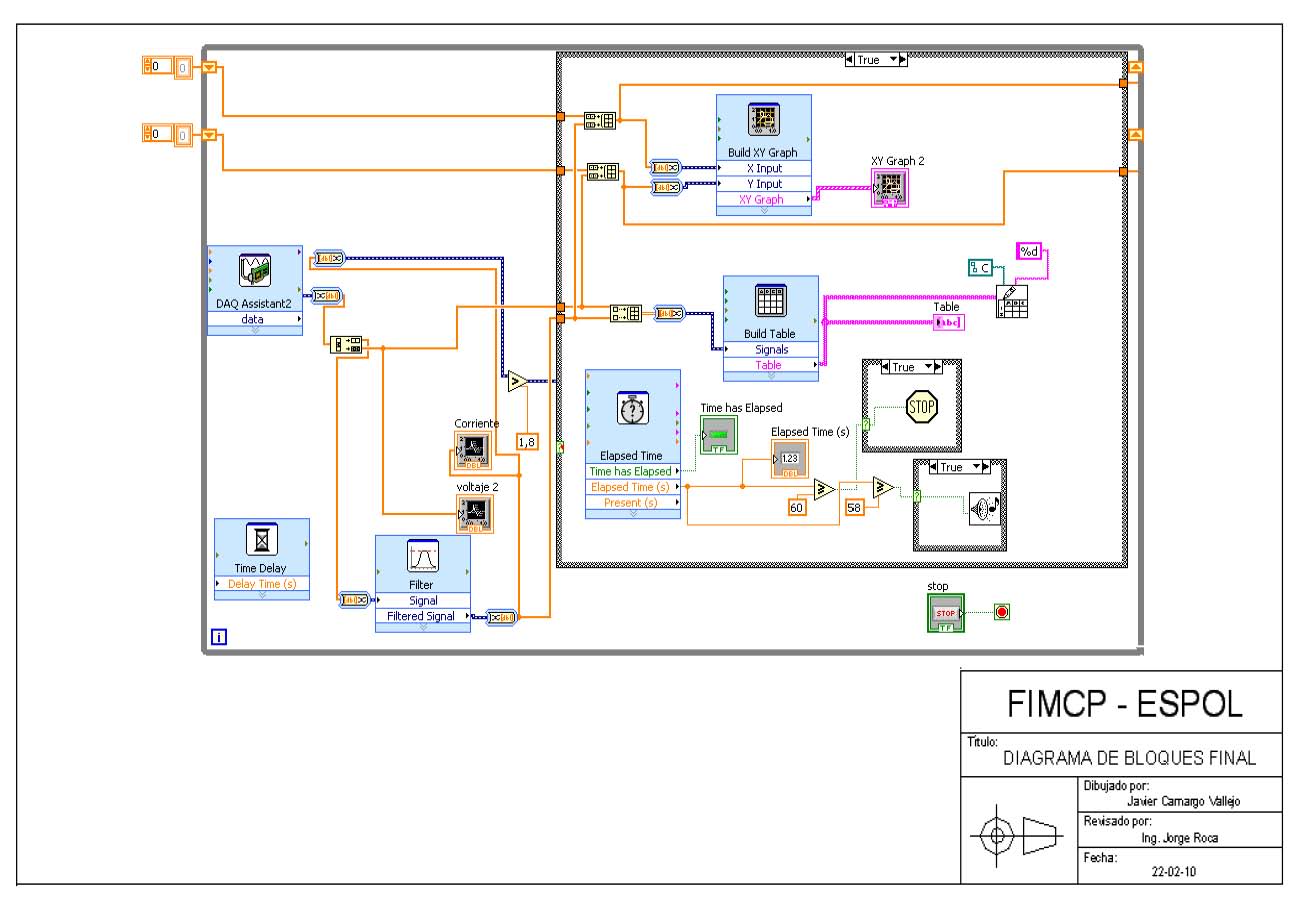 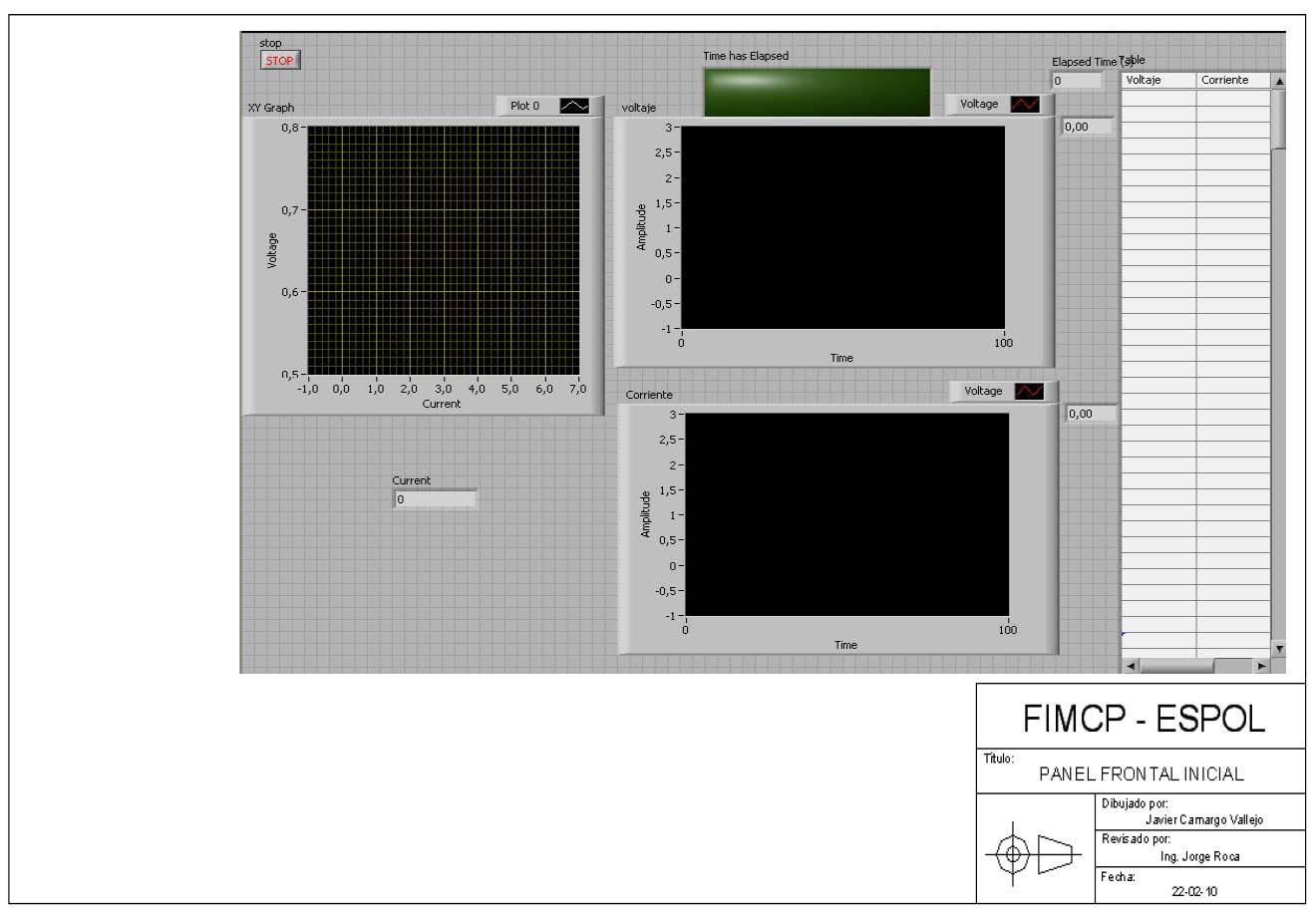 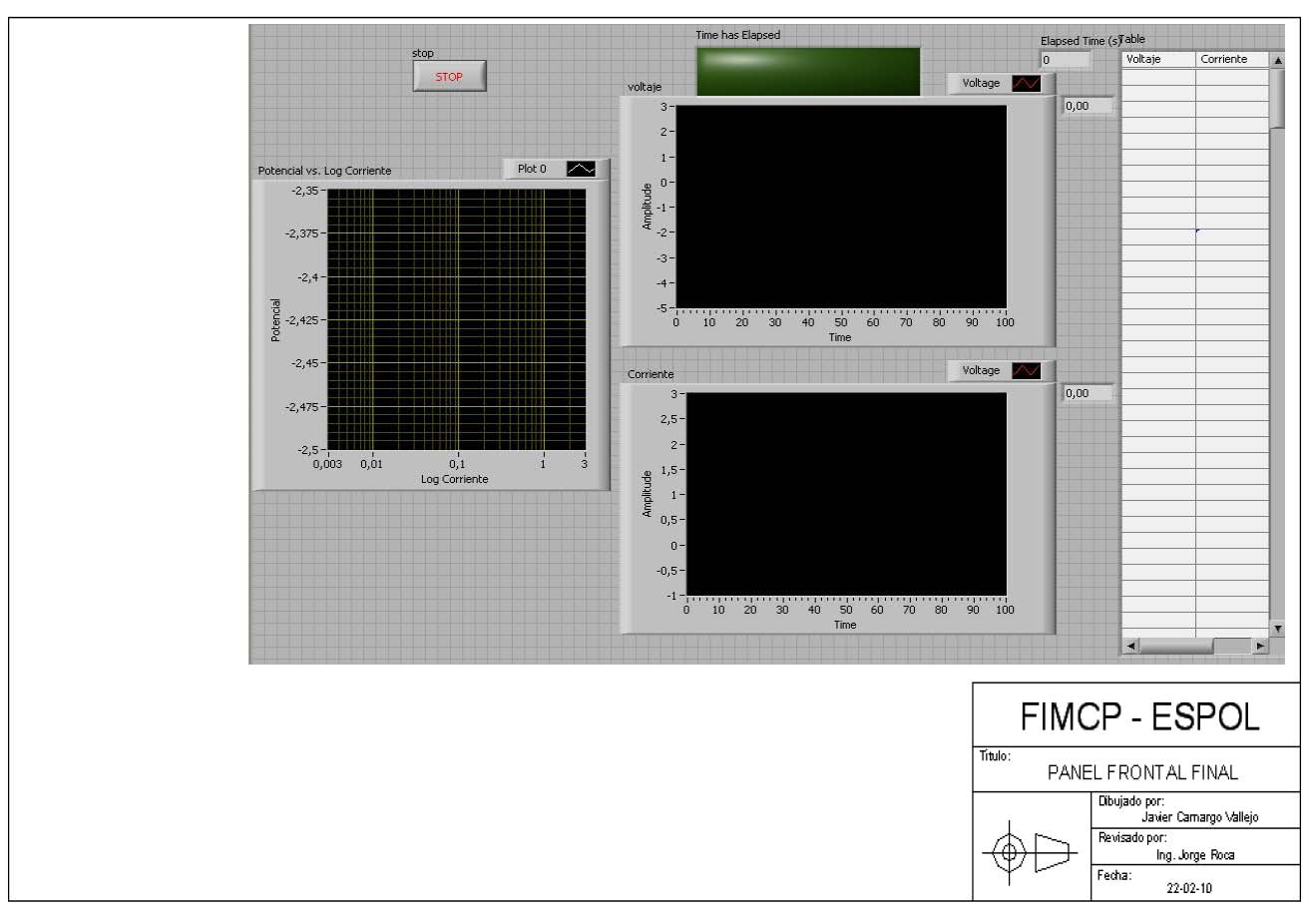 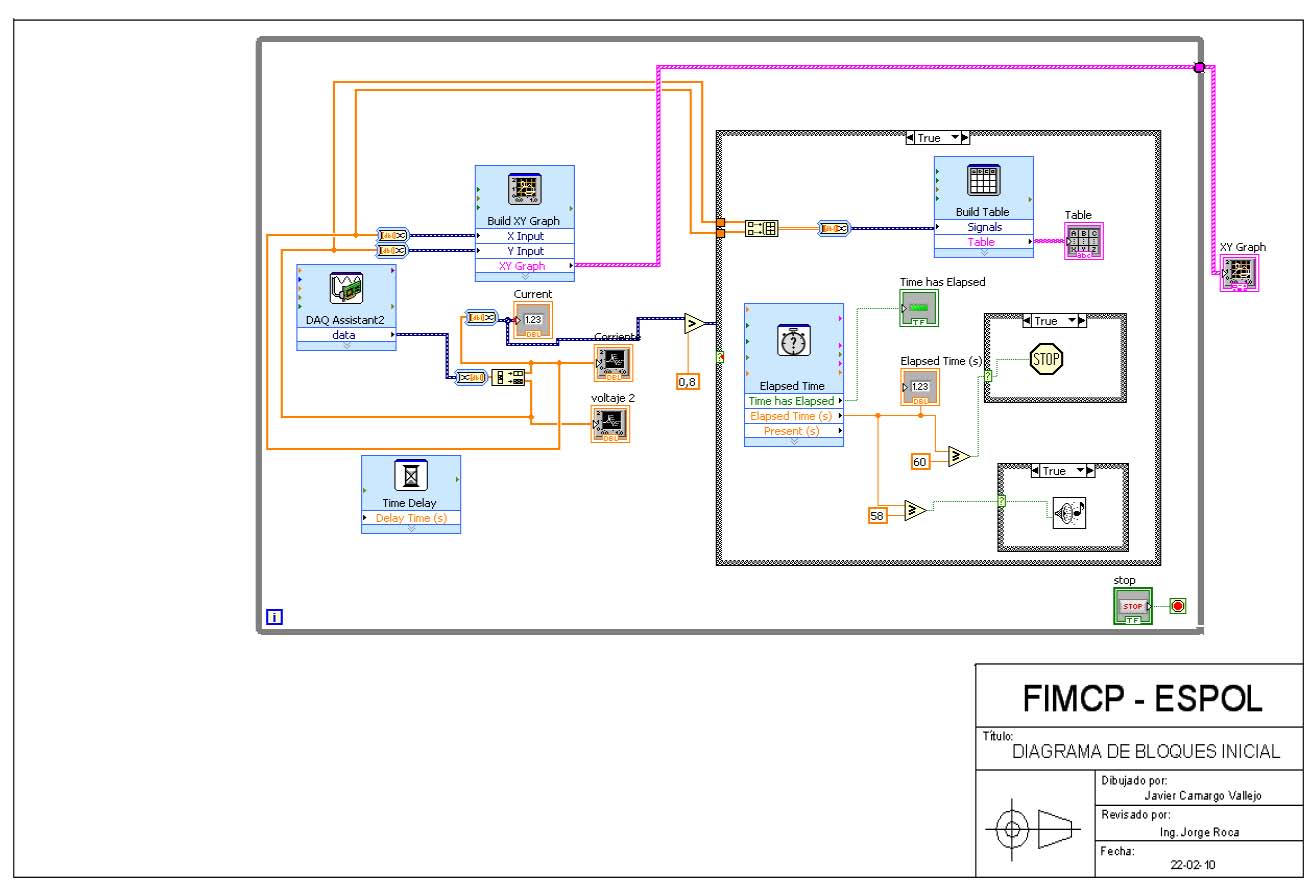 BIBLIOGRAFÍA 1.	Panchana Carlos, Proyecto de Graduación “Influencia del Carboxilato de Amina en la velocidad de corrosión del acero A42 en hormigones diseñados con cemento portland tipo II”, ESPOL, 2010. 2.	Huiracocha Wilson, Proyecto de Graduación “Determinación de la velocidad de corrosión del acero A42 en hormigones diseñados con cemento tipo puzolánicos mediante técnicas cinéticas de laboratorio”, ESPOL, 2010. 3.	Galvele y Duffó, Degradación de Materiales Corrosión, Jorge Baudino Ediciones, 2006. 4.	http://sine.ni.com/nips/cds/view/p/lang/en/nid/203190, Tarjeta de Adquisición de Datos, National Instruments, pagina web. 5.	http://sine.ni.com/np/app/culdesac/p/ap/daq/lang/en/pg/1/sn/n17:daq/doci d/tut-8243, Measurement & Automation, National Instruments, página web. 6.	NATIONAL INSTRUMENTS, NI USB-621x Specifications, 2006-2009. 7.	NATIONAL INSTRUMENTS, GETTING STARTED GUIDE NI-DAQmx for USB Devices, Marzo 2009. 8.	NATIONAL INSTRUMENTS, Curso de 6 horas de LabVIEW, 2009. 9. http://grupos.emagister.com/labview/1835, Tutorial de LabVIEW, 2009. 10.LabVIEW 5, User Manual, National Instruments, 1999. 11.Roca Jorge, Tesis de Grado “Implementación de un Sistema de Control Digital para el Módulo de Temperatura de la Planta de Procesos Industriales de FIMCP”, ESPOL, 2004. Figura 1.1 Curva de Polarización……………………………………………... 5 Figura 1.2 Potenciogalvanostáto………...……………………………………. 5 Figura 1.3 Tarjeta de Adquisición de Datos NI USB-6211…………………. 7 Figura 1.4 Potenciogalvanostáto, DAQ NI USB-6211, PC con Software Labview 8.6………………………...……………………. 7 Figura 1.5 Ícono Measurement & Automation..……………………………… 9 Figura 1.6 Measurement & Automation.……………..………………………10 Figura 1.7 Measurement & Automation, NI USB-6211: “Dev1”.……..……11 Figura 1.8 Measurement & Automation Explorer……………..…………….12 Figura 1.9 Measurement & Automation Explorer, adquisición de señales analógicas de voltaje………………..…………………..13 Figura 1.10 Measurement & Automation Explorer, Canales Físicos.…..….14 Figura 1.11 Measurement & Automation Explorer, Nombre de la Tarea.…………………………………………..………………...15 Figura 1.12 Measurement & Automation, Configuración de la DAQ……….16 Figura 1.13 Measurement & Automation, 2 señales.……………..………….17 Figura 1.14 Diagrama de Conexión Física de Corriente en la DAQ…….….18 Figura 1.15 Diagrama de Conexión Física de Potencial en la DAQ……..…19 Figura 1.16 Señales de Adquisición de Datos de Corriente y Potencial......20 Figura 1.17 Labview 8.6………….………………...……………………………22 Figura 1.18 Panel Frontal, Labview 8.6….………………………..…………..24 Figura 1.19 Diagrama de Bloques, Labview 8.6.………………………..……25 IX Figura 1.20 Paleta de Herramientas, Labview 8.6……………………………26
Figura 1.21 Paleta de Controles, Labview 8.6….……………………… ...….. 27
Figura 1.24 Ícono, Labview 8.6…………………………………………………29
Figura 1.27 Panel Frontal y Diagrama de Bloques de un VI en blanco……32
Figura 1.29 Identificación de Datos mediante Terminales Gráficos…..……34
Figura 1.30 Programación de Adquisición de Datos y Representación
Figura 1.22 Paleta de Funciones, Labview 8.6…………………… ..…….…. 28
Figura 1.23 Paleta de Funciones, Labview 8.6….……………………… ..…. 28
Figura 1.25 Descripción del Software Labview 8.6………………………… .. 30
Figura 1.26 Getting Started, Labview 8.6…………………………………… ... 31
Figura 1.28 Ícono del Asistente de la DAQ…………………………… ...……. 33
 de Corrosión a Corriente Constante………………………… ...... 39
Figura 1.34 Panel Frontal Final del VI para Ensayos Cinéticos de Corrosión
a Corriente Constante……………………………………….…….40
Figura 1.35 Led indicador…………………...……………………………..……40
Figura 1.36 Botón de Detener Ejecución………………………………...……40
Figura 1.37 Indicador de Tiempo en segundos……………………………….41
Figura 1.38 Graficador de Potencial vs. Tiempo e indicador de Potencial ... 41
Figura 1.41 Tabla de Resultados Adquiridos en el Ensayo…………………43
Figura 1.39 Graficador de Corriente vs. Tiempo e indicador de Corriente ... 42
Figura 1.40 Graficador de Potencial vs. Logaritmo de Corriente…… ..……. 42
Gráfica de Voltaje y Corriente en el VI…………………….…….35 Figura 1.31 Construcción de la Tabla de Datos y Graficador Potencial vs. Corriente en el VI……………………………..……36 Figura 1.32 Construcción de Funciones Reguladoras del VI.………………38 Figura 1.33 Diagrama de Bloques Final del VI para Ensayos Cinéticos Figura 1.42 Ejecución de Ensayos Cinéticos de Corrosión…………………44 Figura 1.43 Diagrama de Bloques Inicial del VI para Ensayos Cinéticos de Corrosión a Corriente Constante……………………….....…......45 Figura 1.44 Diagrama de Bloques Inicial del VI para Ensayos Cinéticos de Corrosión a Corriente Constante……………………….…..……46 Figura 2.1 Figura 2.2 Figura 2.3 Figura 2.4 Figura 2.5 Conexión de Potenciogalvanostáto y Probeta de Hormigón……………………………………………………………48 Ejecución del VI…………………………………………………….49 Ejecución del Potenciogalvanostáto…………………………......50 VI ejecutándose y Adquiriendo Datos a Corriente Constante...51 VI programado para finalizar ejecución a los 60 segundos de estar a Corriente Constante.………………………………….52 Figura 3.1 Gráfico de Corriente de Probeta 2X-R-N-1 el 31 de Julio del 2009.………………………………………………………70 Figura 3.2 Gráfico de Potencial de Probeta 2X-R-N-1 el 31 de Julio del 2009……………………………………………………….70 Figura 3.3 Gráfico de Potencial de Probeta 2X-R-N-1 el 20 de Noviembre del 2009…………………………………………….....71 Figura 3.4 Gráfico de Potencial de Probeta 2X-R-N-1 el 20 de Noviembre del 2009…………………………………………….....72 Figura 3.5 Gráfico de Potencial vs Log Corriente de Probeta 2X-R-N-1 el 19 de Febrero del 2010……………………………72 Figura 3.6 Gráfico de Corriente de Probeta 2I-R-S-2 el 31 de Julio del 2009……………………………………………………….73 Figura 3.7 Gráfico de Potencial de Probeta 2I-R-S-2 el 31 de Julio del 2009.………………………………………………………74 Julio del 2009.………………………………………………………74 Julio del 2009.………………………………………………………74 Julio del 2009.………………………………………………………74 Figura 3.8 Figura 3.8 Figura 3.8 Gráfico de Corriente de Probeta 2I-R-S-2 el 20 de Noviembre del 2009…………………………………………….....75 Figura 3.9 Figura 3.9 Figura 3.9 Gráfico de Potencial de Probeta 2I-R-S-2 el 20 de Noviembre del 2009…………………………………………….....75 VI VI VI VI VI ABREVIATURAS ABREVIATURAS ABREVIATURAS ABREVIATURAS ABREVIATURAS A Amperio Amperio Amperio Amperio ASTM American Society for Testing Materials American Society for Testing Materials American Society for Testing Materials American Society for Testing Materials bits Bits Bits Bits Bits DAQ Data Acquisition Data Acquisition Data Acquisition Data Acquisition DAQmx Data Acquisition Measurement Explorer Data Acquisition Measurement Explorer Data Acquisition Measurement Explorer Data Acquisition Measurement Explorer E Potencial Potencial Potencial Potencial G Lenguaje Gráfico Lenguaje Gráfico Lenguaje Gráfico Lenguaje Gráfico Hz Hertz Hertz Hertz Hertz I Corriente Corriente Corriente Corriente LabVIEW Laboratory Virtual Instrument Engineering Workbench Workbench Workbench Workbench mV Milivoltio Milivoltio Milivoltio Milivoltio NI National Instruments National Instruments National Instruments National Instruments S Muestras Muestras Muestras Muestras s Segundo Segundo Segundo Segundo S/s Muestras por Segundo Muestras por Segundo Muestras por Segundo Muestras por Segundo µA MicroAmperio MicroAmperio MicroAmperio MicroAmperio USB Universal Serial Bus Universal Serial Bus Universal Serial Bus Universal Serial Bus V Voltio Voltio Voltio Voltio VI Virtual Instrument Virtual Instrument Virtual Instrument Virtual Instrument 